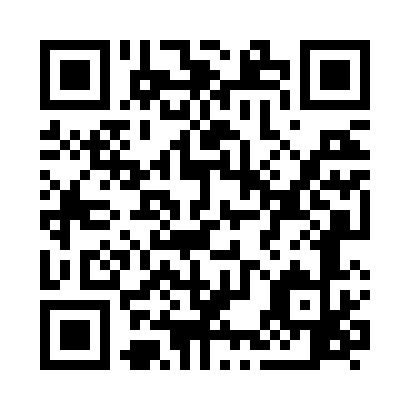 Ramadan times for Ancaster, Lincolnshire, UKMon 11 Mar 2024 - Wed 10 Apr 2024High Latitude Method: Angle Based RulePrayer Calculation Method: Islamic Society of North AmericaAsar Calculation Method: HanafiPrayer times provided by https://www.salahtimes.comDateDayFajrSuhurSunriseDhuhrAsrIftarMaghribIsha11Mon4:504:506:2512:124:036:006:007:3512Tue4:484:486:2312:124:046:026:027:3713Wed4:454:456:2012:114:066:046:047:3914Thu4:434:436:1812:114:076:056:057:4115Fri4:404:406:1612:114:096:076:077:4316Sat4:384:386:1312:114:106:096:097:4517Sun4:354:356:1112:104:126:116:117:4718Mon4:334:336:0912:104:136:136:137:4919Tue4:304:306:0612:104:146:146:147:5120Wed4:284:286:0412:094:166:166:167:5321Thu4:254:256:0112:094:176:186:187:5522Fri4:224:225:5912:094:196:206:207:5723Sat4:204:205:5712:094:206:226:227:5924Sun4:174:175:5412:084:226:236:238:0125Mon4:144:145:5212:084:236:256:258:0326Tue4:124:125:4912:084:246:276:278:0527Wed4:094:095:4712:074:266:296:298:0728Thu4:064:065:4512:074:276:316:318:0929Fri4:034:035:4212:074:286:326:328:1230Sat4:014:015:4012:064:306:346:348:1431Sun4:584:586:371:065:317:367:369:161Mon4:554:556:351:065:327:387:389:182Tue4:524:526:331:065:347:397:399:203Wed4:494:496:301:055:357:417:419:234Thu4:464:466:281:055:367:437:439:255Fri4:444:446:261:055:387:457:459:276Sat4:414:416:231:045:397:477:479:297Sun4:384:386:211:045:407:487:489:328Mon4:354:356:191:045:417:507:509:349Tue4:324:326:161:045:437:527:529:3710Wed4:294:296:141:035:447:547:549:39